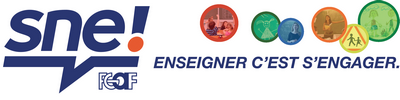 CARTE SCOLAIRE RENTREE 2018CTSD AJUSTEMENTS   du 14/06/2018 Si vous souhaitez que le SNE 83 intervienne en votre faveur, merci de nous renvoyer rapidement l’enquête ci-dessous. ECOLE MATERNELLE	         Effectifs (1)ECOLE ELEMENTAIRE ou PRIMAIRE       Effectifs (1)Votre école est concernée par une : OUVERTURE (1)	Local disponible immédiatement :	Local aménageable pour la rentrée :  FERMETURE (1)	Qui doit quitter l'école ? Incidence sur la direction concernant la décharge ?Ajoutez toutes précisions utiles et toutes remarques susceptibles d'être favorablement prises en compte. (Ex: REP, REP+, lotissement en construction, nombre d’équipes éducatives ou d’ESS, fonctionnements particuliers, difficultés sociales, absence Rased, ruralité etc) à faire valoir lors du CTSD.EcoleVilleTél. Direction 2 ans3 ans4 ans5 ans+ 5 ansTotalNb.classesMoyenneAnnée en coursPrévisions 2018/2019S. enf.CPCE1CE2CM1CM2TotalNb.classesMoyenneAnnée en coursPrévisions 2018/2019RASED (*)Poste PFSEULIS (*)UPE2ANb. de classesAnnée en coursPrévisions 2018/2019